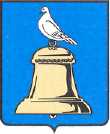 АДМИНИСТРАЦИЯ ГОРОДА РЕУТОВПОСТАНОВЛЕНИЕО внесении изменений в муниципальную программу «Безопасность городского округа Реутов на 2015-2019 годы»В целях уточнения объёма финансирования мероприятий муниципальной программы городского округа Реутов «Безопасность городского округа Реутов на 2015-2019 годы» утверждённую постановлением Главы города от 17.10.2014 № 176-ПГ, постановляю:1. Внести изменения в муниципальную программу «Безопасность городского округа Реутов на 2015-2019 годы» утверждённую постановлением Главы города Реутов от 17.10.2014 № 176-ПГ, утвердив её в новой редакции (прилагается).2. Отделу по работе со СМИ и рекламе Администрации города Реутов опубликовать настоящее постановление в газете «Реут» и разместить на официальном сайте Администрации города.3. Контроль исполнения настоящего постановления возложить на заместителя Главы Администрации Турапина Н.Д.Глава города										С.Г. Юровот09.06.2016№101- ПАА